Bantam AAA Fountain Tire Bobcats 	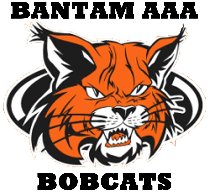 REGISTRATION FORMSpring Camp2019/2020 SeasonPlayers Name:		     		                Date of Birth:	Phone Number:					(Month/Day/Year)Email Address:					Mailing Address:					Physical Address: (if different)Parent Name:					Parent Name:    Email Address:					Email Address:   Home Phone:					Home Phone:   	  Cell Phone:					Cell Phone:	  Local Minor Hockey Association:Previous Teams: 2018 - 2019						Preferred Position:      2017 - 2018					    	Shoots/Catches	Left   	 Right  ALL players participating in Camp are required to complete this “Camp Registration Form” and “Permission to Attend Sanctioned Activity Form” and submit prior to Friday May 31, 2019.  The cost for the camp is $120.00 Make payment to: Lloydminster Bantam AAA BobcatsAll Registrations are to be emailed or faxed to 780-875-4426 by May 31st   DEADLINE.ice@lloydminsterminorhockey.comFollow us on Twitter! Camp is scheduled for June 4 – 6th at the SERVUS Sports Center, Lloydminster Alberta. Each player will receive 3 skates and a player assessment with registrationTuesday June 4th -5:30-9:30Wednesday June 5th 5:30-9:30Thursday June 6th 5:30-9:30***Groupings and Schedule will be posted Friday May 31st**For more information, please contact the following:		Director: Kyle Duffin duffgolf@sasktel.net 